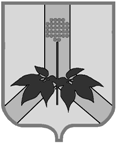 АДМИНИСТРАЦИЯ ДАЛЬНЕРЕЧЕНСКОГО МУНИЦИПАЛЬНОГО РАЙОНАПРИМОРСКОГО КРАЯКОМИССИЯ ПО ДЕЛАМ НЕСОВЕРШЕННОЛЕТНИХ И ЗАЩИТЕ ИХ ПРАВул. Ленина, 90, г. Дальнереченск, 692100, тел. (факс): 842(356) 25-8-52_____________________________________________________________________________ПОСТАНОВЛЕНИЕ27 апреля 2023г.                                     г. Дальнереченск                                                 №53/8Председательствующий: Попов А.Г.,Секретарь: Демчук М.В., Члены комиссии:  Звягинцева С.В.,  Лехова Е.В., Загребина Н.В.,  Новикова Н.С., Данилова Е.И., Щур Е.А., Резниченко И.В., Гуцалюк Н.В., Присутствовали: Струняшев А.В. - заместитель начальника ОУУП и ПДН МО МВД России «Дальнереченский», Корчака Л.О. - директор МОБУ ДОД «ДЮСШ с. Веденка», Лозицкая Т.И. -МОБУ ДОД «ДДТ с. Ракитное», корреспондент газеты «Ударный Фронт» Кутазова А. 1. Занятость несовершеннолетних, состоящих на профилактическом учете, в кружках и секциях по интересам и меры по вовлечению их в учреждения дополнительного образования, детские и молодежные общественные объединения.                                                               	Заслушав и обсудив на заседании вопрос «О занятости несовершеннолетних, состоящих на профилактическом учете, в кружках и секциях по интересам, принимаемые меры по вовлечению их в учреждения дополнительного образования, детские и молодежные общественные объединения», Комиссией отмечено,  что в спортивной школе МОБУ ДОД «ДЮСШ с. Веденка» функционирует 19 секций, в которых обучается 337 воспитанников. В ДЮСШ ведется работа не только в секциях, но так же работает центр тестирования ВФСК ГТО. С учащимися Дальнереченского района, а в особенности с несовершеннолетними стоящими на учете, постоянно ведется пропагандистская работа по привлечению к подготовке и сдаче нормативов ВФСК ГТО.	Из 14 несовершеннолетних стоящих на учете -12 детей посещают секции, 1 ребенок проживает в г.Владивосток и 1 ребенок не может посещать т.к проживает в  селе, где осуществляется подвоз учащихся в другой населенный пункт в образовательное учреждение.	Муниципальное бюджетное учреждение дополнительного образования «Дом детского творчества с Ракитное» предоставляет возможность 718 (зачислено в кружки 898) обучающимся в возрасте от 5 до 17  лет  (детские сады, школы и КШИ) заниматься разнообразными видами деятельности:- художественная – 28 программ / обучаются 428 уч.;- физкультурно-спортивная – 2 программы / обучаются 26 уч.;- техническая – 10 программ / обучаются 125 уч.;- социально-гуманитарная – 10 программ/ обучаются 172 уч.;- туристско-краеведческая – 7 программ / обучаются 82 уч.;- естественнонаучная – 6 программ / обучаются 65 уч.В системе дополнительного образования на территории Дальнереченского муниципального района  работает 2 штатных педагога и 49 педагогов-совместителей, которые работают во всех образовательных учреждениях и детских садах. 	Дополнительным образованием Дома детского творчества с. Ракитное охвачено пять учащихся, стоящих на учете КДНиЗП.С учетом изложенной информации,Комиссия ПОСТАНОВИЛА:1. Информацию  о занятости несовершеннолетних, состоящих на профилактическом учете, в кружках и секциях по интересам, принимаемые меры по вовлечению их в учреждения дополнительного образования, детские и молодежные общественные объединения принять к сведению, работу в данном направлении признать удовлетворительной.2. Руководителям МОБУ ДОД «ДЮСШ с. Веденка» (Корчака Л.О.), МОБУ ДОД «ДДТ с. Ракитное» (Лозицкая Т.И.):	2.1. Продолжить работу по вовлечению несовершеннолетних в учреждения дополнительного образования, детские и молодежные общественные объединения, что является самым эффективным методом профилактики совершения правонарушений и антиобщественных поступков.  СРОК: 2023 год.	2.2. Предоставлять отчет о проделанной индивидуальной профилактической работе с несовершеннолетними, состоящими на профилактическом учете в КДНиЗП администрации Дальнереченского муниципального района.  Срок: до 02 числа ежеквартально.2.  Профилактическая работа по обеспечению безопасности пребывания несовершеннолетних на водных объектах на территории Дальнереченского района.	Заслушав информацию  начальника Дальнереченского инспекторского участка Центра ГИМС ГУ МЧС России по Приморскому краю Писарева А.Л. о проведении    профилактической работы по обеспечению безопасности пребывания несовершеннолетних на водных объектах на территории Дальнереченского района,  отмечено, что    основными задачами ГИМС МЧС России в летний период 2023 года является обеспечение безопасности людей на водных объектах.	На территории Дальнереченского муниципального района согласно Приказа Главного Управления Министерства РФ по делам гражданской обороны, чрезвычайным ситуациям и ликвидации стихийных бедствий по Приморскому краю, № 401 от 15 июня 2022 года, «О проведении месячника безопасности на водных объектах в летний период с 15 июня по 15 сентября 2022 года», а также Приказа Главного управления МЧС России по Приморскому краю № 870 от 30.11.2022 г. «О проведении месячника безопасности на водных объектах в зимний период 2022-2023 годов» проводились акции: «Вода безопасная территория и Безопасный лед».	Данные мероприятия были направлены на пропаганду безопасного поведения и охраны жизни людей и несовершеннолетних на водных объектах в летний и зимний периоды, выявление несанкционированных мест массового купания людей и мест массового выхода людей на лед, возможные места выезда техники на водные объекты и проведение информационно - разъяснительной работы среди населения, а так же особое внимание было направлено на снижения риска несчастных случаев на водных объектах в летний и зимний периоды с детьми, в связи, с чем проводились лекции и выдавались информационные буклеты в общеобразовательных учреждениях: МОБУ «СОШ с. Рождественка», МОБУ «СОШ» с. Сальское», МОБУ «ООШ с. Соловьевка», МОБУ «СОШ с. Веденка». Всего проведено 44 лекции, охвачено учащихся 516 человек.	Дальнереченским инспекторским участком Центра ГИМС при патрулировании проводятся информационно - разъяснительная работа среди населения о правилах безопасного поведения на водоемах во все периоды времени года.	Ведется взаимодействие с отделом по делам ГО ЧС Администрации Дальнереченского муниципального района о размещении через официальные интернет-сайты, в СМИ предоставленную нами информацию для населения «О правилах поведения людей на водных объектах в летний и зимний периоды».	За прошедший летний и зимний период времени по настоящее время 2023 года, на водных объектах Дальнереченского МР гибели людей и затопления автомобильной техники не зафиксировано.На летний период 2023 года планируются, и будут проводиться аналогичные соответствующие мероприятия.С учетом изложенной информации,Комиссия ПОСТАНОВИЛА:1. Информацию  о проведении профилактической работы по обеспечению безопасности пребывания несовершеннолетних на водных объектах на территории Дальнереченского района   принять к сведению.2. Начальнику отдела по организации работы комиссии по делам несовершеннолетних и защите их прав администрации Дальнереченского муниципального района (Демчук М.В.) разработать межведомственный комплексный план мероприятий, направленный на предотвращение детского травматизма и смертности в летний период 2023 года, включив в план блок профилактических мероприятий на  водных объектах Дальнереченского района. СРОК:  25.05.2023г.Председательствующий                                                                                            А.Г. Попов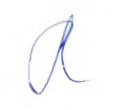 